Para más información sobre los resultados publicados en este reporte, consúltese la página del Instituto: https://www.inegi.org.mx/datosprimarios/iavl/ COMUNICACIÓN SOCIAL
AVANCE DE RESULTADOS DEL REGISTRO ADMINISTRATIVO DE LA INDUSTRIA AUTOMOTRIZ DE VEHÍCULOS LIGEROS MAYO DE 2022
AVANCE DE RESULTADOS DEL REGISTRO ADMINISTRATIVO DE LA INDUSTRIA AUTOMOTRIZ DE VEHÍCULOS LIGEROS MAYO DE 2022El Instituto Nacional de Estadística y Geografía (INEGI) da a conocer el avance de las ventas al público en el mercado interno según el Registro Administrativo de la Industria Automotriz de Vehículos Ligeros (RAIAVL) en mayo del presente año. La información proviene de 22 empresas afiliadas a la Asociación Mexicana de la Industria Automotriz, A.C. (AMIA), Giant Motors Latinoamérica y Autos Orientales Picacho. En mayo, se vendieron al público en el mercado interno 91 215 unidades. Por su parte, en el periodo enero-mayo de 2022 se comercializaron 428 056 unidades. El Instituto Nacional de Estadística y Geografía (INEGI) da a conocer el avance de las ventas al público en el mercado interno según el Registro Administrativo de la Industria Automotriz de Vehículos Ligeros (RAIAVL) en mayo del presente año. La información proviene de 22 empresas afiliadas a la Asociación Mexicana de la Industria Automotriz, A.C. (AMIA), Giant Motors Latinoamérica y Autos Orientales Picacho. En mayo, se vendieron al público en el mercado interno 91 215 unidades. Por su parte, en el periodo enero-mayo de 2022 se comercializaron 428 056 unidades. 
El reporte completo del Registro Administrativo de la Industria Automotriz de Vehículos Ligeros se dará a conocer el 6 de junio de 2022. Para más información, consúltese la página del Instituto: https://www.inegi.org.mx/datosprimarios/iavl/ 
El reporte completo del Registro Administrativo de la Industria Automotriz de Vehículos Ligeros se dará a conocer el 6 de junio de 2022. Para más información, consúltese la página del Instituto: https://www.inegi.org.mx/datosprimarios/iavl/ 
Para consultas de medios y periodistas contactar a: comunicacionsocial@inegi.org.mx 
o llamar al teléfono (55) 52-78-10-00, exts. 1134, 1260 y 1241. 
Dirección de Atención a Medios / Dirección General Adjunta de Comunicación 
Para consultas de medios y periodistas contactar a: comunicacionsocial@inegi.org.mx 
o llamar al teléfono (55) 52-78-10-00, exts. 1134, 1260 y 1241. 
Dirección de Atención a Medios / Dirección General Adjunta de Comunicación 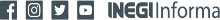 COMUNICACIÓN SOCIALCOMUNICACIÓN SOCIAL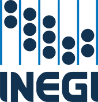 .